oświadczenieJa, niżej podpisany(a) ……………………………………………………………. oświadczam, że :jestem obywatelem polskim; posiadam pełną zdolność do czynności prawnych oraz korzystam z pełni praw publicznych;posiadam nieposzlakowaną opinię;nie byłam(em) skazana/ny prawomocnym wyrokiem za umyślne przestępstwo ścigane z oskarżenia publicznego lub za umyślne przestępstwo skarbowe; nie mam zakazu pełnienia funkcji związanych z dysponowaniem środkami publicznymi, o którym mowa                                     w art. 31 ust. 1 pkt 4 ustawy z dnia 17 grudnia 2004 r. o odpowiedzialności za naruszenie dyscypliny finansów publicznych (Dz.U. z 2021 r. poz. 289, ze zm.),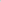 posiadam wykształcenie wyższe magisterskie, na kierunku mającym zastosowanie przy świadczeniu usług w Środowiskowych Domach Samopomocy;posiadam co najmniej 5-letni staż pracy, w tym co najmniej 3-letni staż pracy w pomocy społecznej, o którym mowa w art. 122 ustawy z dnia 12 marca 2004 r. o pomocy społecznej (Dz.U. z 2021 r. Poz. 2268, ze zm.);posiadam specjalizację z zakresu organizacji pomocy społecznej, o której mowa w art.  122 ustawy  z dnia 12 marca 2004 r. o pomocy społecznej (Dz.U. z 2021 r. Poz. 2268,  ze zm.);mój stan zdrowia pozwala na zatrudnienie na kierowniczym stanowisku - Dyrektora,posiadam co najmniej półroczny staż pracy na stanowisku, na którym miałam/em bezpośredni kontakt z osobami z zaburzeniami psychicznymiwyrażam zgodę na przetwarzanie moich danych osobowych zawartych w aplikacji w celu realizacji procesu rekrutacji na wolne stanowisko pracy Dyrektora w Środowiskowym Domu Samopomocy w Zduńskiej Woli           ul. Dąbrowskiego 15 (zgodnie z rozporządzeniem Parlamentu Europejskiego i Rady UE 2016/679 z dnia 27 kwietnia 2016 r. w sprawie ochrony osób fizycznych w związku z przetwarzaniem danych osobowych i w sprawie swobodnego przepływu takich danych oraz uchylenia dyrektywy 95/46/WE (RODO).Jednocześnie oświadczam, że przyjmuję do wiadomości, że:Administratorem danych osobowych kandydatów do pracy jest Starosta Zduńskowolski, Starostwo Powiatowe                  w Zduńskiej Woli, ul. Złotnickiego 25, 98-220 Zduńska Wola. Administrator wyznaczył Inspektora Ochrony Danych nadzorującego prawidłowość przetwarzania danych osobowych, z którym można skontaktować się za pośrednictwem adresu e-mail: iod@powiatzdunskowolski.pl.   Dane osobowe:Będą przetwarzane w celu rekrutacji na wolne stanowisko pracy Dyrektora Środowiskowego Domu Samopomocy w Zduńskiej Woli ul. Dąbrowskiego 15;Nie będą udostępniane innym odbiorcom;Okres przechowywania danych: na czas niezbędny do przeprowadzenia naboru na stanowisko pracy  (oferty kandydatów niezakwalifikowanych do drugiego etapu będą odsyłane po sporządzeniu protokołu z I etapu, pozostałe oferty przechowywane są zgodnie z rozporządzeniem w sprawie instrukcji kancelaryjnej, jednolitych rzeczowych wykazów akt oraz instrukcji w sprawie organizacji i zakresu działania archiwów zakładowych);Podane dane nie będą podstawą do zautomatyzowanego podejmowania decyzji; nie będą też profilowane;Osobie, której dane dotyczą, przysługuje prawo:żądania od administratora danych dostępu do danych, ich sprostowania, usunięcia lub ograniczenia przetwarzania, wniesienia sprzeciwu  wobec przetwarzania tych danych, a także prawo do przeniesienia danych; żądanie w tej sprawie można przesłać na adres kontaktowy administratora danych, podany powyżej,do wniesienia skargi do organu nadzorczegoPodstawa prawna przetwarzania danych:Art. 221 ustawy z dnia 26 czerwca 1974 r. Kodeks Pracy (Dz.U. z 2019 r. poz. 1040 ze zm.),Art. 6 ustawy z dnia 21 listopada 2008 r. o pracownikach samorządowych (Dz.U. z 2019 r. poz. 1282 ze zm.) w zw. z art. 6 ust. 1 lit. c RODO;Podanie danych osobowych jest wymogiem udziału w rekrutacji oraz ewentualnego zawarcia umowy  i osoba biorąca udział w procesie rekrutacji jest zobowiązana do ich podania.							   		........................................................Czytelny własnoręczny podpis                                ______, dnia _____________2022 rok